                      Р Е П У Б Л И К А    Б Ъ Л ГА Р И Я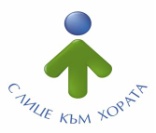 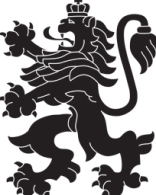                             МИНИСТЕРСТВО  НА  ЗДРАВЕОПАЗВАНЕТО                          РЕГИОНАЛНА  ЗДРАВНА  ИНСПЕКЦИЯ – ВРАЦАгр. Враца 3000      ул. „Черни Дрин” № 2	  тел/факс: 092/ 66 50 61     тел: 092/62 63 77    e-mail: rzi@rzi-vratsa.com   ИНФОРМАЦИОНЕН БЮЛЕТИНза периода  01. 06.2020г. - 05.06.2020г.           С П Р А В К АОтносно осъществения контрол от РЗИ-Враца по спазване на заповедите на г-н Кирил Ананиев, министър на здравеопазването, във връзка с обявената пандемия от COVID-19За периода от 01.06.2020г.-05.06.2020г.За периода 01.06.2020г.-05.06.2020г. РЗИ-Враца е извършила общо 43  броя съвместни проверки, на 43  бр. обекти на територията на област Враца, за спазване на заповедите на г-н Кирил Ананиев, министър на здравеопазването, във връзка с обявената пандемия от COVID-19За периода 01.06.2020г.-05.06.2020г. РЗИ-Враца е извършила общо 237 броя проверки, на 237 лица под карантина на територията на област Враца, за спазване на заповедите на г-н Кирил Ананиев, министър на здравеопазването, във връзка с обявената пандемия от COVID-19Констатирани нарушения: 1 бр. лица не са открити на посочения адрес.Предприети мерки: издадени 1 бр. предписания.От страна на отдел ПЕК/ДНЗБ са осъществени допълнителни дейности както следва : За периода са издадени Предписания за задължителна карантина и предприемане на други противоепидемични мерки както следва :От ГЗП  гр.Оряхово 0 бр.От отдел ПЕК, ДНЗБ общо 1 брой за въвеждане в домашна карантина и медицинско наблюдение на лице от гр.Козлодуй по Бързо известие за възможен случай на КОВИД -19 .За периода е извършеното пробонабиране на назофаренгиален секрет , както и изследване с бързи тестове ( от страна на РЗИ-Враца ) в т.ч. доболнично, от ЛЗ за БП и в институции за социални услуги  за общо 83 броя лица. От всички получени резултати през седмицата всички са отрицателни.Чакащите резултат проби към 05.06.2020 г. общо са 95, а тези от изтеклата седмица 2.Данните по разпореждане на МЗ за обхващане персонал и потребители от социални институции в областта са  - общо за периода 72 лица, в т.ч. и с бързи.тестове.По повод на съобщените от здравната мрежа съмнителни/вероятни случаи  за COVID-19 случаи,  както и за контактни лица са извършени 10 броя епидемични проучвания, в т.ч. на лица с домашна карантина и на хоспитализирани лица.    За спазване на противоепидемичните мерки в ЛЗ на област Враца, за посочения период са извършени общо 5 проверки, от тях по епидемични показания - 4 в социални институции, 1 в ЛЗ за ИБМП-гр.Козлодуй   .  ДЕЙНОСТ  НА ДИРЕКЦИЯ „ЛАБОРАТОРНИ ИЗСЛЕДВАНИЯ“Актуална информация за качеството на питейната вода, подавана за населението на област Врацаза периода от 01.06-05.06.2020г.Брой населени места, в които са извършени изследвания за съответния период - 14 броя.Брой изследвани проби питейна вода при консуматорите от централно водоснабдени населени места по показателите от група А - 46 броя проби .От тях не отговарят на Наредба №9 за качеството на водата, предназначена за питейно-битови цели - няма.Брой изследвани проби питейна вода при консуматорите от централно водоснабдени населени места по показателите от група Б - 10 броя проби.От тях не отговарят на Наредба №9 за качеството на водата, предназначена за питейно-битови цели - няма.Д-Р КЕТИ ЦЕНОВАДиректор на РЗИ - ВрацаИзготвил:             Д-Р ТАТЯНА ТОДОРОВА            Главен секретар на РЗИ-ВрацаИзвършени лабораторни изпитвания и измервания – общо:От тях:410за обективизиране на държавния здравен контрол-за осъществяване мониторинг на факторите на жизнената среда410по искане на физически и юридически лицаУчастие в набиране на проби за лабораторни изпитвания и измервания – бр.-